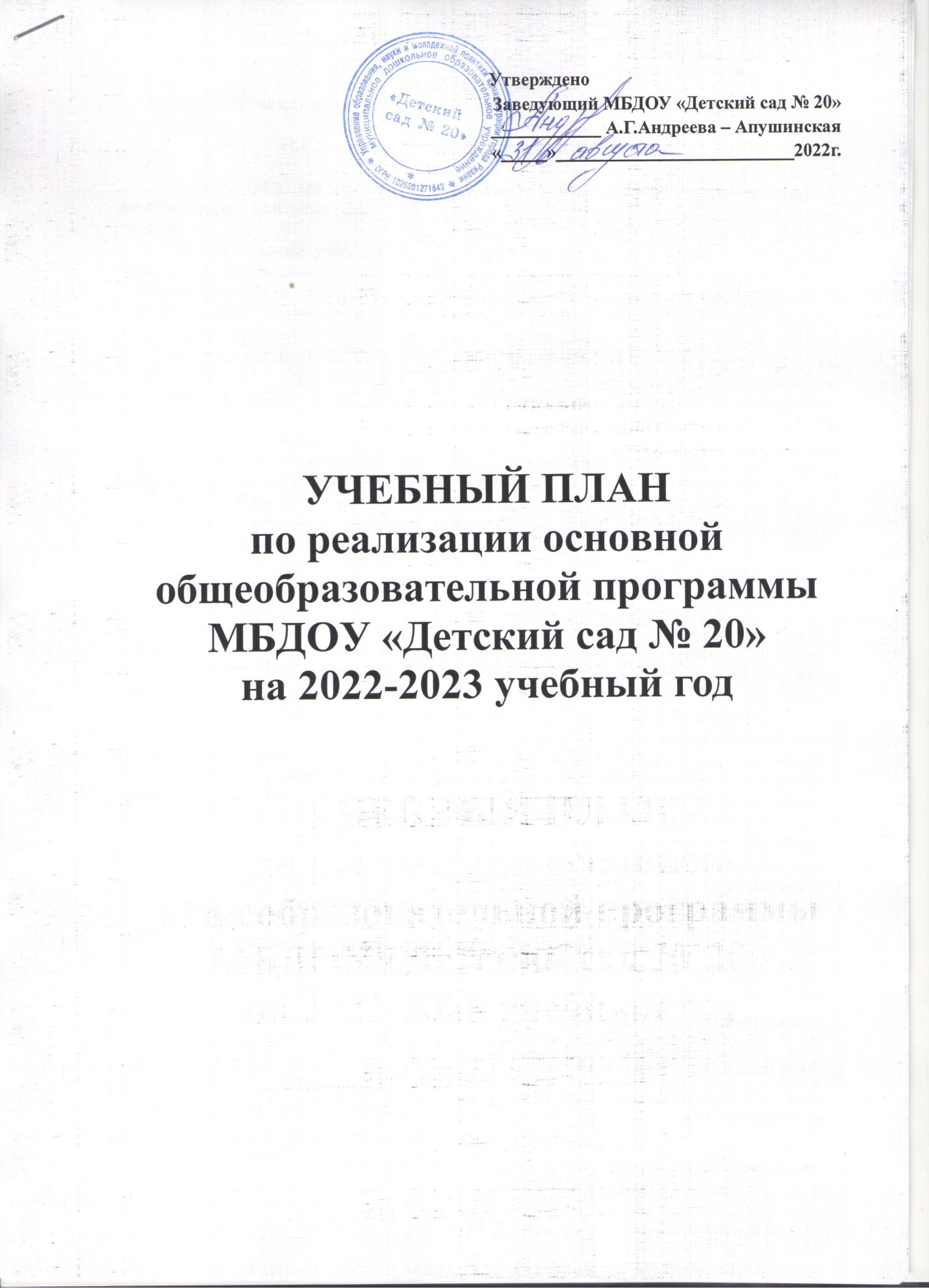                        УтвержденоЗаведующий МБДОУ «Детский сад № 20»____________ А.Г.Андреева – Апушинская«_____»__________________________2022г.УЧЕБНЫЙ ПЛАН по реализации основной общеобразовательной программы МБДОУ «Детский сад № 20»на 2022-2023 учебный годПояснительная запискак учебному плану по реализации основной общеобразовательной программы «От рождения до школы» под редакцией Н.Е.Вераксы, Т.С.Комаровой, М.А.Васильевой.Учебный план для ДОУ является нормативным документом, устанавливающим перечень образовательных областей и объём учебного времени, отводимого на проведение занятий.При составлении учебного плана по реализации основной общеобразовательной программы учитывались следующие нормативно-правовые документы: - Федеральный закон от 29.12.2012 №273-ФЗ «Об образовании в Российской Федерации»; - Федеральный государственный образовательный стандарт дошкольного образования от 17.10.2013 года;  - Приказом Минобрнауки России от 30.08.2013 №1014 «Об утверждении Порядка организации и осуществления образовательной деятельности по основным общеобразовательным программам – образовательным программам дошкольного образования»; - Концепция дошкольного воспитания;- СП 2.4.3648-20 "Санитарно-эпидемиологические требования к организациям воспитания и обучения, отдыха и оздоровления детей и молодежи"Учебный план определяет организацию воспитательно-образовательного процесса  в учреждении и структуру основной общеобразовательной программы дошкольного образования, реализуемой в ДОУ.Программа состоит из двух частей:1) инвариантной (обязательной) части;2) вариативной части. Инвариантная часть обеспечивает достижение воспитанниками готовности к школе, а именно необходимый и достаточный уровень развития ребенка для успешного освоения им основных общеобразовательных программ начального общего образования. Инвариантная часть реализуется через обязательные занятия, в этот перечень входят занятия, предусматривающие реализацию дополнительных парциальных программ.Вариативная часть программы позволяет более полно реализовать социальный заказ на образовательные услуги и учитывать специфику национально-культурных, демографических, климатических условий, в которых осуществляется образовательный процесс. Вариативная часть включает в себя, в том числе, занятия по дополнительным парциальным программам и занятия кружковой деятельностью.Содержание воспитательно-образовательного процесса включает совокупность образовательных областей: «Социально-коммуникативное развитие», Познавательное развитие», «Речевое развитие», «Художественно-эстетическое развитие», «Физическое развитие», которые обеспечивают разностороннее развитие детей с учетом их возрастных и индивидуальных особенностей. Во всех группах различные виды деятельности с детьми организуются утром и во вторую половину дня (как по инвариативной, так и по вариативной частям учебного плана). В первой половине дня в младших группах планируются не более двух организованных образовательных деятельности, в группах старшего дошкольного возраста – не более трех. Перерывы составляют не менее 10 минут. В середине проводится физкультминутка (продолжительность 2-3 минуты).Организованная образовательная деятельность по развитию музыкальности и физической культуре проводятся со всей группой (по условиям ДОУ). Количество НОД  и их продолжительность, время проведения соответствуют требованиям СанПиН.В середине учебного года (январь) для детей дошкольного возраста организуются недельные каникулы. В дни каникул организуется совместная деятельность педагога с детьми эстетического и оздоровительного направления (досуги, развлечения, праздники).В летний период организуются подвижные и спортивные игры, праздники, экскурсии и т.д., увеличивается продолжительность прогулок.         Объем учебной нагрузки (количество часов в неделю)  во всех возрастных группах, реализующих основную общеобразовательную программу, определен на основе содержания  Примерной общеобразовательной программы дошкольного образования «От рождения до школы». Под редакцией Н.Е. Вераксы, Т.С. Комаровой, М.А. Васильевой (в общеобразовательных группах). Программой «Программой коррекционно-развивающей работы в логопедической группе детского сада для детей с общим недоразвитием речи (с 4 до 7 лет)» Н.В. Нищевой (в комбинированных группах).         Содержание данных программ предусматривает физическое, социально-личностное, познавательно-речевое и художественно-эстетическое развитие детей в соответствии с их возрастными и индивидуальными психофизиологическими особенностями и подготовку их к обучению в школе,  а так же коррекционную работу по развитию речи. Примерный перечень и количество основных видов организованной образовательной деятельности соответствуют примерному перечню основных видов организованной образовательной деятельности в дошкольном учреждении и программам коррекционно-развивающей работы.Продолжительность основных видов организованной образовательной деятельности соответствует действующему СанПиН:для детей 1,5 - 2 лет (группа раннего возраста) – не более 10 миндля детей  2 – 3 лет (разновозрастная младшая группа) - не более 10 мин.,для детей 3 – 4 лет (2-я младшая группа) - не более 15 мин., для детей 4 – 5 лет (средняя группа) – не более 20 мин., для детей 5 – 6 лет (старшая комбинированная группа) - не более 25 мин., для детей 6 – 7 лет (подготовительная комбинированная группа) - не более 30 мин.,В представленном учебном плане в соответствии с режимом дня выделено специальное время для ежедневного чтения детям. Во всех возрастных группах чтение художественной литературы является образовательной деятельностью в ходе режимных моментов или самостоятельной деятельностью детей. Для детей 1,5-2 и 2-3 лет длительность чтения с обсуждением прочитанного составляет 5-10  минут,  3-4 и 4-5 лет -  10-15 минут, для детей 5-6 лет – 15-20 минут, для детей 6-7 лет – 20-25 минут.Вариативная часть программы  включает  совместную  кружковую деятельность воспитателя и детей. Содержание  вариативной части учебного плана не превышает допустимой нагрузки по всем возрастным группам. Один условный час отводится для дополнительных занятий в кружках, студиях, секциях по выбору для детей младшего и  среднего дошкольного возраста, в старших группах и в подготовительной к школе группе – 2 условных часа. Учебный день делится на 3 блока:1) образовательный блок 1 половины дня включает в себя:- совместную деятельность воспитателя и детей;- свободную самостоятельную деятельность детей.2) непосредственно образовательная деятельность – организованное обучение (в соответствии с сеткой занятий)3) образовательный блок 2 половины дня включает в себя:- индивидуальную коррекционную работу;- совместную деятельность воспитателя и детей по различным направлениям (в соответствии с расписанием занятий совместной деятельности воспитателя и детей вне занятий)- самостоятельную деятельность ребенка.Организация деятельности взрослых и детей по реализации и освоению Программы осуществляется в двух основных моделях организации образовательного процесса – совместной деятельности взрослого и детей и самостоятельной деятельности детей. Решение образовательных задач в рамках первой модели – совместной деятельности взрослого и детей - осуществляется как в виде организованной образовательной деятельности (не сопряженной с одновременным выполнением педагогами функций по присмотру и уходу за детьми), так и в виде образовательной деятельности, осуществляемой в ходе режимных моментов (решение образовательных задач сопряжено с одновременным выполнением функций по присмотру и уходу за детьми – утренним приемом детей, прогулкой, подготовкой ко сну, организацией питания и др.). Непосредственно образовательная деятельность реализуется через организацию различных видов детской деятельности (игровой, двигательной, познавательно-исследовательской, коммуникативной, продуктивной, музыкально-художественной, трудовой, а также чтения художественной литературы) или их интеграцию с использованием разнообразных форм и методов работы, выбор которых осуществляется педагогами самостоятельно в зависимости от контингента детей, уровня освоения Программы и решения конкретных образовательных задач. Объем самостоятельной деятельности как свободной деятельности воспитанников в условиях созданной педагогами предметно-развивающей образовательной среды по каждой образовательной области не определяется. Общий объем самостоятельной деятельности детей - 3-4 часа в день для всех возрастных групп.В течение двух недель в сентябре (до образовательной работы) и мае (после образовательной работы) проводится комплексная психолого-педагогическая и логопедическая диагностика как адекватная форма оценивания результатов освоения Программы детьми дошкольного возраста.УЧЕБНЫЙ ПЛАНна 2022-2023 учебный год(по программе «От рождения до школы» (под ред.Н.Е.Вераксы, Т.С.Комаровой, М.А.Васильевой)УЧЕБНЫЙ ПЛАНна 2022-2023 учебный год(по программе «От рождения до школы» (под ред.Н.Е.Вераксы, Т.С.Комаровой, М.А.Васильевой)Образовательная областьБазовый вид деятельностиГруппа раннего возраста (1-2г)Группа раннего возраста (1-2г)Группа раннего возраста (1-2г)Группа раннего возраста (1-2г)Разновозрастная группа младшего возраста(2-4л)Разновозрастная группа младшего возраста(2-4л)Разновозрастная группа младшего возраста(2-4л)2-я младшая группа (3-4г)2-я младшая группа (3-4г)средняя группа (4-5л)средняя группа (4-5л)Старшая комбинир. группа(5-6л)Старшая комбинир. группа(5-6л)Подготовит. комбинир. группа  (6-7л)Подготовит. комбинир. группа  (6-7л)Образовательная областьБазовый вид деятельностиОбязательная частьОбязательная частьОбязательная частьОбязательная частьОбязательная частьОбязательная частьОбязательная частьОбязательная частьОбязательная частьОбязательная частьОбязательная частьОбязательная частьОбязательная частьОбязательная частьОбязательная частьОбразовательная областьБазовый вид деятельностиПродолжительность занятийПродолжительность занятийПродолжительность занятийПродолжительность занятийПродолжительность занятийПродолжительность занятийПродолжительность занятийПродолжительность занятийПродолжительность занятийПродолжительность занятийПродолжительность занятийПродолжительность занятийПродолжительность занятийПродолжительность занятийПродолжительность занятийОбразовательная областьБазовый вид деятельностидо 10 миндо 10 миндо 10 миндо 10 мин10мин10мин10мин15 мин15 мин20 мин20 мин25 мин25 мин30 мин30 минОбразовательная областьБазовый вид деятельностиКоличество занятийКоличество занятийКоличество занятийКоличество занятийКоличество занятийКоличество занятийКоличество занятийКоличество занятийКоличество занятийКоличество занятийКоличество занятийКоличество занятийКоличество занятийКоличество занятийКоличество занятийОбразовательная областьБазовый вид деятельностинеделянеделягодгоднеделянеделягоднеделягоднеделягоднеделягоднеделягодФизическое развитиеФизическая культура в помещении2266662266266266266266Физическое развитиеФизическая культура на воздухе----1133133133133133Познавательное развитиеОзнакомление с окружающим миром1133331133133133266266Познавательное развитиеФормирование элементарных математических представлений----1133133133133266Познавательное развитиеПознавательно-исследовательская деятельность/ игры с дидактическим материалом26666В интеграции, во всех формах педагогической деятельностиВ интеграции, во всех формах педагогической деятельностиВ интеграции, во всех формах педагогической деятельностиВ интеграции, во всех формах педагогической деятельностиВ интеграции, во всех формах педагогической деятельностиВ интеграции, во всех формах педагогической деятельностиВ интеграции, во всех формах педагогической деятельностиВ интеграции, во всех формах педагогической деятельностиВ интеграции, во всех формах педагогической деятельностиВ интеграции, во всех формах педагогической деятельностиВ интеграции, во всех формах педагогической деятельностиВ интеграции, во всех формах педагогической деятельностиПознавательное развитиеКонструктивно-модельная деятельность/игры со строительным материалом11333333В интеграции (ФЭМП)В интеграции (ФЭМП)В интеграции (ФЭМП)В интеграции (ФЭМП)В интеграции (ФЭМП)В интеграции (ФЭМП)В интеграции (ФЭМП)В интеграции (ФЭМП)В интеграции (ФЭМП)В интеграции (ФЭМП)Речевое развитиеРазвитие речи 22666666266133133266266Речевое развитиеЧтение художественной литературыВ интеграции, во всех формах педагогической деятельностиВ интеграции, во всех формах педагогической деятельностиВ интеграции, во всех формах педагогической деятельностиВ интеграции, во всех формах педагогической деятельностиВ интеграции, во всех формах педагогической деятельностиВ интеграции, во всех формах педагогической деятельностиВ интеграции, во всех формах педагогической деятельностиВ интеграции, во всех формах педагогической деятельностиВ интеграции, во всех формах педагогической деятельностиВ интеграции, во всех формах педагогической деятельностиВ интеграции, во всех формах педагогической деятельностиВ интеграции, во всех формах педагогической деятельностиВ интеграции, во всех формах педагогической деятельностиВ интеграции, во всех формах педагогической деятельностиВ интеграции, во всех формах педагогической деятельностиРечевое развитиеКоммуникативнаяВ интеграции, во всех формах педагогической деятельностиВ интеграции, во всех формах педагогической деятельностиВ интеграции, во всех формах педагогической деятельностиВ интеграции, во всех формах педагогической деятельностиВ интеграции, во всех формах педагогической деятельностиВ интеграции, во всех формах педагогической деятельностиВ интеграции, во всех формах педагогической деятельностиВ интеграции, во всех формах педагогической деятельностиВ интеграции, во всех формах педагогической деятельностиВ интеграции, во всех формах педагогической деятельностиВ интеграции, во всех формах педагогической деятельностиВ интеграции, во всех формах педагогической деятельностиВ интеграции, во всех формах педагогической деятельностиВ интеграции, во всех формах педагогической деятельностиВ интеграции, во всех формах педагогической деятельностиХудожественно-эстетическое развитиеРисование----1133133133266266Художественно-эстетическое развитиеЛепка----11330,5170,5170,5170,517Художественно-эстетическое развитиеАппликация-------0,5160,5160,5160,516Художественно-эстетическое развитиеМузыка2266662266266266266266Социально-коммуникативное развитие Трудоваяв интеграции  (ручной труд)в интеграции  (ручной труд)в интеграции  (ручной труд)в интеграции  (ручной труд)в интеграции  (ручной труд)в интеграции  (ручной труд)в интеграции  (ручной труд)в интеграции  (ручной труд)Социально-коммуникативное развитие ОбщениеВ интеграции, во всех формах педагогической деятельностиВ интеграции, во всех формах педагогической деятельностиВ интеграции, во всех формах педагогической деятельностиВ интеграции, во всех формах педагогической деятельностиВ интеграции, во всех формах педагогической деятельностиВ интеграции, во всех формах педагогической деятельностиВ интеграции, во всех формах педагогической деятельностиВ интеграции, во всех формах педагогической деятельностиВ интеграции, во всех формах педагогической деятельностиВ интеграции, во всех формах педагогической деятельностиВ интеграции, во всех формах педагогической деятельностиВ интеграции, во всех формах педагогической деятельностиВ интеграции, во всех формах педагогической деятельностиВ интеграции, во всех формах педагогической деятельностиВ интеграции, во всех формах педагогической деятельностиСоциально-коммуникативное развитие ИгроваяВ интеграции, во всех формах педагогической деятельностиВ интеграции, во всех формах педагогической деятельностиВ интеграции, во всех формах педагогической деятельностиВ интеграции, во всех формах педагогической деятельностиВ интеграции, во всех формах педагогической деятельностиВ интеграции, во всех формах педагогической деятельностиВ интеграции, во всех формах педагогической деятельностиВ интеграции, во всех формах педагогической деятельностиВ интеграции, во всех формах педагогической деятельностиВ интеграции, во всех формах педагогической деятельностиВ интеграции, во всех формах педагогической деятельностиВ интеграции, во всех формах педагогической деятельностиВ интеграции, во всех формах педагогической деятельностиВ интеграции, во всех формах педагогической деятельностиВ интеграции, во всех формах педагогической деятельностиИТОГО1010330330111136310330103301342915462Вариативная частьВариативная частьВариативная частьВариативная частьВариативная частьВариативная частьВариативная частьВариативная частьВариативная частьРечевое Социально-коммуникативноеПознавательноеКоррекционно-развивающая(учитель-логопед, педагог-психолог)-------266399Дополнительное образованиеИгроваяКоммуникативнаяПродуктивнаяТрудоваяПознавательно-исследовательскаяМузыкально-художественнаяФизическая1 (со второго полугодия)11010111111111518Образовательная областьБазовый вид деятельности2-я младшая группа (3-4г)2-я младшая группа (3-4г)Средняя группа (4-5л)Средняя группа (4-5л)Средняя группа (4-5л)Старшая  группа(5-6л)Старшая  группа(5-6л)Старшая  группа(5-6л)Подготовительная к школе группа  (6-7л)Подготовительная к школе группа  (6-7л)Образовательная областьБазовый вид деятельностиОбязательная частьОбязательная частьОбязательная частьОбязательная частьОбязательная частьОбязательная частьОбязательная частьОбязательная частьОбязательная частьОбязательная частьОбязательная частьОбразовательная областьБазовый вид деятельностиПродолжительность занятийПродолжительность занятийПродолжительность занятийПродолжительность занятийПродолжительность занятийПродолжительность занятийПродолжительность занятийПродолжительность занятийПродолжительность занятийПродолжительность занятийПродолжительность занятийОбразовательная областьБазовый вид деятельности15 мин15 мин20 мин20 мин20 мин25 мин25 мин25 мин30 мин30 минОбразовательная областьБазовый вид деятельностиКоличество занятийКоличество занятийКоличество занятийКоличество занятийКоличество занятийКоличество занятийКоличество занятийКоличество занятийКоличество занятийКоличество занятийКоличество занятийОбразовательная областьБазовый вид деятельностинеделягоднеделягодгоднеделянеделягоднеделягодФизическое развитиеФизическая культура в помещении266266662266266Физическое развитиеФизическая культура на воздухе133133331133133Познавательное развитиеОзнакомление с окружающим миром133133332266266Познавательное развитиеФормирование элементарных математических представлений133133331133266Познавательное развитиеПознавательно-исследовательская деятельность/ игры с дидактическим материаломВ интеграции, во всех формах педагогической деятельностиВ интеграции, во всех формах педагогической деятельностиВ интеграции, во всех формах педагогической деятельностиВ интеграции, во всех формах педагогической деятельностиВ интеграции, во всех формах педагогической деятельностиВ интеграции, во всех формах педагогической деятельностиВ интеграции, во всех формах педагогической деятельностиВ интеграции, во всех формах педагогической деятельностиВ интеграции, во всех формах педагогической деятельностиВ интеграции, во всех формах педагогической деятельностиВ интеграции, во всех формах педагогической деятельностиПознавательное развитиеКонструктивно-модельная деятельность/игры со строительным материаломВ интеграции (ФЭМП)В интеграции (ФЭМП)В интеграции (ФЭМП)В интеграции (ФЭМП)В интеграции (ФЭМП)В интеграции (ФЭМП)В интеграции (ФЭМП)В интеграции (ФЭМП)В интеграции (ФЭМП)В интеграции (ФЭМП)В интеграции (ФЭМП)Речевое развитиеРазвитие речи 133133332266266Речевое развитиеЧтение художественной литературыВ интеграции, во всех формах педагогической деятельностиВ интеграции, во всех формах педагогической деятельностиВ интеграции, во всех формах педагогической деятельностиВ интеграции, во всех формах педагогической деятельностиВ интеграции, во всех формах педагогической деятельностиВ интеграции, во всех формах педагогической деятельностиВ интеграции, во всех формах педагогической деятельностиВ интеграции, во всех формах педагогической деятельностиВ интеграции, во всех формах педагогической деятельностиВ интеграции, во всех формах педагогической деятельностиВ интеграции, во всех формах педагогической деятельностиРечевое развитиеКоммуникативнаяВ интеграции, во всех формах педагогической деятельностиВ интеграции, во всех формах педагогической деятельностиВ интеграции, во всех формах педагогической деятельностиВ интеграции, во всех формах педагогической деятельностиВ интеграции, во всех формах педагогической деятельностиВ интеграции, во всех формах педагогической деятельностиВ интеграции, во всех формах педагогической деятельностиВ интеграции, во всех формах педагогической деятельностиВ интеграции, во всех формах педагогической деятельностиВ интеграции, во всех формах педагогической деятельностиВ интеграции, во всех формах педагогической деятельностиХудожественно-эстетическое развитиеРисование13313333226626666Художественно-эстетическое развитиеЛепка0,5170,517170,50,5170,51717Художественно-эстетическое развитиеАппликация0,5160,516160,50,5160,51616Художественно-эстетическое развитиеМузыка26626666226626666Социально-коммуникативное развитие Трудоваяв интеграции  (ручной труд)в интеграции  (ручной труд)в интеграции  (ручной труд)в интеграции  (ручной труд)в интеграции  (ручной труд)Социально-коммуникативное развитие ОбщениеВ интеграции, во всех формах педагогической деятельностиВ интеграции, во всех формах педагогической деятельностиВ интеграции, во всех формах педагогической деятельностиВ интеграции, во всех формах педагогической деятельностиВ интеграции, во всех формах педагогической деятельностиВ интеграции, во всех формах педагогической деятельностиВ интеграции, во всех формах педагогической деятельностиВ интеграции, во всех формах педагогической деятельностиВ интеграции, во всех формах педагогической деятельностиВ интеграции, во всех формах педагогической деятельностиВ интеграции, во всех формах педагогической деятельностиСоциально-коммуникативное развитие ИгроваяВ интеграции, во всех формах педагогической деятельностиВ интеграции, во всех формах педагогической деятельностиВ интеграции, во всех формах педагогической деятельностиВ интеграции, во всех формах педагогической деятельностиВ интеграции, во всех формах педагогической деятельностиВ интеграции, во всех формах педагогической деятельностиВ интеграции, во всех формах педагогической деятельностиВ интеграции, во всех формах педагогической деятельностиВ интеграции, во всех формах педагогической деятельностиВ интеграции, во всех формах педагогической деятельностиВ интеграции, во всех формах педагогической деятельностиИТОГО1033010330330131342915462462Вариативная частьВариативная частьВариативная частьВариативная частьВариативная частьВариативная частьВариативная частьРечевое Социально-коммуникативноеПознавательноеКоррекционно-развивающая(учитель-логопед, педагог-психолог)-----226639999Дополнительное образованиеИгроваяКоммуникативнаяПродуктивнаяТрудоваяПознавательно-исследовательскаяМузыкально-художественнаяФизическая1 (со второго полугодия)11111151518